Course unitDescriptor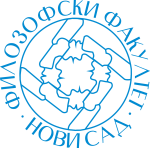 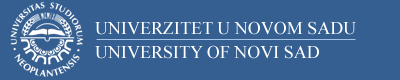 Course unitDescriptorFaculty of PhilosophyFaculty of PhilosophyGENERAL INFORMATIONGENERAL INFORMATIONGENERAL INFORMATIONGENERAL INFORMATIONStudy program in which the course unit is offeredStudy program in which the course unit is offeredKomparativna književnostKomparativna književnostCourse unit titleCourse unit titleСемиотика културе и настава Семиотика културе и настава Course unit codeCourse unit code15КМ00115КМ001Type of course unit Type of course unit obavezanobavezanLevel of course unitLevel of course unitMaster studijeMaster studijeField of Study (please see ISCED)Field of Study (please see ISCED)0232, Književnost i jezik (komparativna književnost)0232, Književnost i jezik (komparativna književnost)Semester when the course unit is offeredSemester when the course unit is offeredzimski semestarzimski semestarYear of study (if applicable)Year of study (if applicable)11Number of ECTS allocatedNumber of ECTS allocated88Name of lecturer/lecturersName of lecturer/lecturersprof. dr Sofija Košničarprof. dr Sofija KošničarName of contact personName of contact personMA Stevan BradićMA Stevan BradićMode of course unit deliveryMode of course unit deliveryDIjaloška nastavaDIjaloška nastavaCourse unit pre-requisites (e.g. level of language required, etc)Course unit pre-requisites (e.g. level of language required, etc)PURPOSE AND OVERVIEW (max 5-10 sentences)PURPOSE AND OVERVIEW (max 5-10 sentences)PURPOSE AND OVERVIEW (max 5-10 sentences)PURPOSE AND OVERVIEW (max 5-10 sentences)Upoznavanje osnovnih aspekata semiotike kultura kao najkrupnijih tekstova semiosfere, koji se  očituju u literaturi i umetnosti, s ciljem da se doprinese svestranijem i stručnijem tumačenju nastavnih sa držaja iz književnosti i umetnosti u interaktivnoj komunikaciji, ali i boljem razumevanju života jer je umetnost  najkompleksniji izraz kulture.Upoznavanje osnovnih aspekata semiotike kultura kao najkrupnijih tekstova semiosfere, koji se  očituju u literaturi i umetnosti, s ciljem da se doprinese svestranijem i stručnijem tumačenju nastavnih sa držaja iz književnosti i umetnosti u interaktivnoj komunikaciji, ali i boljem razumevanju života jer je umetnost  najkompleksniji izraz kulture.Upoznavanje osnovnih aspekata semiotike kultura kao najkrupnijih tekstova semiosfere, koji se  očituju u literaturi i umetnosti, s ciljem da se doprinese svestranijem i stručnijem tumačenju nastavnih sa držaja iz književnosti i umetnosti u interaktivnoj komunikaciji, ali i boljem razumevanju života jer je umetnost  najkompleksniji izraz kulture.Upoznavanje osnovnih aspekata semiotike kultura kao najkrupnijih tekstova semiosfere, koji se  očituju u literaturi i umetnosti, s ciljem da se doprinese svestranijem i stručnijem tumačenju nastavnih sa držaja iz književnosti i umetnosti u interaktivnoj komunikaciji, ali i boljem razumevanju života jer je umetnost  najkompleksniji izraz kulture.LEARNING OUTCOMES (knowledge and skills)LEARNING OUTCOMES (knowledge and skills)LEARNING OUTCOMES (knowledge and skills)LEARNING OUTCOMES (knowledge and skills)Student u književnom i umetničkom tekstu prepoznaje semiotičke parametre kulture, ume da ih povezuje s odgovarajućim saznanjima iz dugih oblasti života, rada i stvaralaštva. U skpadu s tim, zna da tumači nastavni sadržaj, organizuje grupe za ineraktivni rad, osmišljava i upravlja ineraktivnom komunikacijom tokom nastavnog procesa, radi objedinjavanja i prezentacije postignutih rezultata.Student u književnom i umetničkom tekstu prepoznaje semiotičke parametre kulture, ume da ih povezuje s odgovarajućim saznanjima iz dugih oblasti života, rada i stvaralaštva. U skpadu s tim, zna da tumači nastavni sadržaj, organizuje grupe za ineraktivni rad, osmišljava i upravlja ineraktivnom komunikacijom tokom nastavnog procesa, radi objedinjavanja i prezentacije postignutih rezultata.Student u književnom i umetničkom tekstu prepoznaje semiotičke parametre kulture, ume da ih povezuje s odgovarajućim saznanjima iz dugih oblasti života, rada i stvaralaštva. U skpadu s tim, zna da tumači nastavni sadržaj, organizuje grupe za ineraktivni rad, osmišljava i upravlja ineraktivnom komunikacijom tokom nastavnog procesa, radi objedinjavanja i prezentacije postignutih rezultata.Student u književnom i umetničkom tekstu prepoznaje semiotičke parametre kulture, ume da ih povezuje s odgovarajućim saznanjima iz dugih oblasti života, rada i stvaralaštva. U skpadu s tim, zna da tumači nastavni sadržaj, organizuje grupe za ineraktivni rad, osmišljava i upravlja ineraktivnom komunikacijom tokom nastavnog procesa, radi objedinjavanja i prezentacije postignutih rezultata.SYLLABUS (outline and summary of topics)SYLLABUS (outline and summary of topics)SYLLABUS (outline and summary of topics)SYLLABUS (outline and summary of topics)Semiotički parametri kulture (kodovi kulture, simboli i znakovi kulture, koji čine opšta mesta u umerničkom oblikovanju: semiotika kulture življenja i životnog sila; semiotika odevanja, stanovanja, odnosa među ljudima (članovima porodice, među polovima, društvenim staležima...); semiotički aspekti relacija: život-smrt, zdravlje-bolest, mladost-starost; strah-sram, ljubav-mržnja, moć-nemoć...; semiotika budžeta vremena (rad i slobodno vreme, dokolica...). Instrukcije o formiranju interaktivnih grupa (3-4, maks. 6 učenika), po određenom zajedničkom svojstvu (zajednički: zadatak/ afiniteti/ interesovanja...), radi kooperativnog rada na analizi semiotičkih parametara kulture iz književnosti i umetnosti i njihovom povezivanju sa drugim oblastima života i rada. Načini multimedijalne kooperativne. ineraktivne prezentacije rezultata.Semiotički parametri kulture (kodovi kulture, simboli i znakovi kulture, koji čine opšta mesta u umerničkom oblikovanju: semiotika kulture življenja i životnog sila; semiotika odevanja, stanovanja, odnosa među ljudima (članovima porodice, među polovima, društvenim staležima...); semiotički aspekti relacija: život-smrt, zdravlje-bolest, mladost-starost; strah-sram, ljubav-mržnja, moć-nemoć...; semiotika budžeta vremena (rad i slobodno vreme, dokolica...). Instrukcije o formiranju interaktivnih grupa (3-4, maks. 6 učenika), po određenom zajedničkom svojstvu (zajednički: zadatak/ afiniteti/ interesovanja...), radi kooperativnog rada na analizi semiotičkih parametara kulture iz književnosti i umetnosti i njihovom povezivanju sa drugim oblastima života i rada. Načini multimedijalne kooperativne. ineraktivne prezentacije rezultata.Semiotički parametri kulture (kodovi kulture, simboli i znakovi kulture, koji čine opšta mesta u umerničkom oblikovanju: semiotika kulture življenja i životnog sila; semiotika odevanja, stanovanja, odnosa među ljudima (članovima porodice, među polovima, društvenim staležima...); semiotički aspekti relacija: život-smrt, zdravlje-bolest, mladost-starost; strah-sram, ljubav-mržnja, moć-nemoć...; semiotika budžeta vremena (rad i slobodno vreme, dokolica...). Instrukcije o formiranju interaktivnih grupa (3-4, maks. 6 učenika), po određenom zajedničkom svojstvu (zajednički: zadatak/ afiniteti/ interesovanja...), radi kooperativnog rada na analizi semiotičkih parametara kulture iz književnosti i umetnosti i njihovom povezivanju sa drugim oblastima života i rada. Načini multimedijalne kooperativne. ineraktivne prezentacije rezultata.Semiotički parametri kulture (kodovi kulture, simboli i znakovi kulture, koji čine opšta mesta u umerničkom oblikovanju: semiotika kulture življenja i životnog sila; semiotika odevanja, stanovanja, odnosa među ljudima (članovima porodice, među polovima, društvenim staležima...); semiotički aspekti relacija: život-smrt, zdravlje-bolest, mladost-starost; strah-sram, ljubav-mržnja, moć-nemoć...; semiotika budžeta vremena (rad i slobodno vreme, dokolica...). Instrukcije o formiranju interaktivnih grupa (3-4, maks. 6 učenika), po određenom zajedničkom svojstvu (zajednički: zadatak/ afiniteti/ interesovanja...), radi kooperativnog rada na analizi semiotičkih parametara kulture iz književnosti i umetnosti i njihovom povezivanju sa drugim oblastima života i rada. Načini multimedijalne kooperativne. ineraktivne prezentacije rezultata.LEARNING AND TEACHING (planned learning activities and teaching methods) LEARNING AND TEACHING (planned learning activities and teaching methods) LEARNING AND TEACHING (planned learning activities and teaching methods) LEARNING AND TEACHING (planned learning activities and teaching methods) verbalno-tekstualna; ilustrativno-demonstrativna; interaktivna, komparativna; analitička; interpretativna metoda.verbalno-tekstualna; ilustrativno-demonstrativna; interaktivna, komparativna; analitička; interpretativna metoda.verbalno-tekstualna; ilustrativno-demonstrativna; interaktivna, komparativna; analitička; interpretativna metoda.verbalno-tekstualna; ilustrativno-demonstrativna; interaktivna, komparativna; analitička; interpretativna metoda.REQUIRED READINGREQUIRED READINGREQUIRED READINGREQUIRED READINGЛотман,  Ј. М:  Семиосфера,  Светови,  Нови  Сад,  2004; Р. Барт: Књижевност. Митологија.  Семиолпгија,  Нолит,  Београд,  1971;  У. Еко: Култура,  информација,  комуникација ,  Нолит, Београд,  1973; Пластички  знак – зборник  текстова  из  теорије  визуелних  уметности, приредили Милан Зинаић, Ненад Мишчевић, Издавачки центар Ријека, Ријека, 1982; Критички термини историје уметности, приредили Р. Нелсон, Р. Шиф, Светови, Нови Сад, 2004; Г. Рохајм: Настанак и функције културе , БИГЗ, Београд, 1976; С.Кошничар: Интеракција култура у Андрићевој прози с аспекта семиосфере и семиосферне границе у зборнику МСЦ, Београд, 2012, бр.41/2,  УДК 821.163.41.09; С. Кошничар, одреднице: „Глобалне комуникационе сфере“, „Код, кодови  културе“,  „Семиосфера“. У: Прегледни  речник  компара тистичке  терминологије  у књижевности и културу , група аутора, уредили: Бојана Стојановић Пантовић, Миодраг Радовић, Владимир Гвозден, Академска књига, Нови Сад, 2011.Лотман,  Ј. М:  Семиосфера,  Светови,  Нови  Сад,  2004; Р. Барт: Књижевност. Митологија.  Семиолпгија,  Нолит,  Београд,  1971;  У. Еко: Култура,  информација,  комуникација ,  Нолит, Београд,  1973; Пластички  знак – зборник  текстова  из  теорије  визуелних  уметности, приредили Милан Зинаић, Ненад Мишчевић, Издавачки центар Ријека, Ријека, 1982; Критички термини историје уметности, приредили Р. Нелсон, Р. Шиф, Светови, Нови Сад, 2004; Г. Рохајм: Настанак и функције културе , БИГЗ, Београд, 1976; С.Кошничар: Интеракција култура у Андрићевој прози с аспекта семиосфере и семиосферне границе у зборнику МСЦ, Београд, 2012, бр.41/2,  УДК 821.163.41.09; С. Кошничар, одреднице: „Глобалне комуникационе сфере“, „Код, кодови  културе“,  „Семиосфера“. У: Прегледни  речник  компара тистичке  терминологије  у књижевности и културу , група аутора, уредили: Бојана Стојановић Пантовић, Миодраг Радовић, Владимир Гвозден, Академска књига, Нови Сад, 2011.Лотман,  Ј. М:  Семиосфера,  Светови,  Нови  Сад,  2004; Р. Барт: Књижевност. Митологија.  Семиолпгија,  Нолит,  Београд,  1971;  У. Еко: Култура,  информација,  комуникација ,  Нолит, Београд,  1973; Пластички  знак – зборник  текстова  из  теорије  визуелних  уметности, приредили Милан Зинаић, Ненад Мишчевић, Издавачки центар Ријека, Ријека, 1982; Критички термини историје уметности, приредили Р. Нелсон, Р. Шиф, Светови, Нови Сад, 2004; Г. Рохајм: Настанак и функције културе , БИГЗ, Београд, 1976; С.Кошничар: Интеракција култура у Андрићевој прози с аспекта семиосфере и семиосферне границе у зборнику МСЦ, Београд, 2012, бр.41/2,  УДК 821.163.41.09; С. Кошничар, одреднице: „Глобалне комуникационе сфере“, „Код, кодови  културе“,  „Семиосфера“. У: Прегледни  речник  компара тистичке  терминологије  у књижевности и културу , група аутора, уредили: Бојана Стојановић Пантовић, Миодраг Радовић, Владимир Гвозден, Академска књига, Нови Сад, 2011.Лотман,  Ј. М:  Семиосфера,  Светови,  Нови  Сад,  2004; Р. Барт: Књижевност. Митологија.  Семиолпгија,  Нолит,  Београд,  1971;  У. Еко: Култура,  информација,  комуникација ,  Нолит, Београд,  1973; Пластички  знак – зборник  текстова  из  теорије  визуелних  уметности, приредили Милан Зинаић, Ненад Мишчевић, Издавачки центар Ријека, Ријека, 1982; Критички термини историје уметности, приредили Р. Нелсон, Р. Шиф, Светови, Нови Сад, 2004; Г. Рохајм: Настанак и функције културе , БИГЗ, Београд, 1976; С.Кошничар: Интеракција култура у Андрићевој прози с аспекта семиосфере и семиосферне границе у зборнику МСЦ, Београд, 2012, бр.41/2,  УДК 821.163.41.09; С. Кошничар, одреднице: „Глобалне комуникационе сфере“, „Код, кодови  културе“,  „Семиосфера“. У: Прегледни  речник  компара тистичке  терминологије  у књижевности и културу , група аутора, уредили: Бојана Стојановић Пантовић, Миодраг Радовић, Владимир Гвозден, Академска књига, Нови Сад, 2011.ASSESSMENT METHODS AND CRITERIAASSESSMENT METHODS AND CRITERIAASSESSMENT METHODS AND CRITERIAASSESSMENT METHODS AND CRITERIAPisani radPisani radPisani radPisani radLANGUAGE OF INSTRUCTIONLANGUAGE OF INSTRUCTIONLANGUAGE OF INSTRUCTIONLANGUAGE OF INSTRUCTIONSrpskiSrpskiSrpskiSrpski